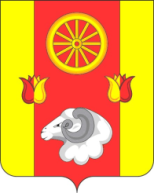 Администрация  Кормовского сельского поселенияПОСТАНОВЛЕНИЕ29.12.2023                                                       № 177                                                с.Кормовое              В целях выполнения постановления Администрации Кормовского сельского поселения от 03.04.2018 № 36 «Об утверждении Порядка  разработки, реализации и оценки эффективности муниципальных программ Кормовского сельского поселения», руководствуясь Уставом муниципального образования «Кормовское сельское поселение»     	   1. Утвердить план реализации муниципальной программы Кормовского сельского поселения «Охрана окружающей среды и рациональное природопользование» на 2024 год согласно приложению 1.                         2.  Контроль за исполнением данного постановления оставляю за собойГлава АдминистрацииКормовского сельского поселения		                            		В.В.Сикаренко			Приложение № 1к постановлениюАдминистрации Кормовскогосельского поселенияот 29.12.2023 № 177ПЛАН РЕАЛИЗАЦИИмуниципальной программы «Охрана окружающей среды и рациональное природопользование»на 2024 год<1> По строке «Мероприятие» указывается руководитель, курирующий данное направление. По строке «Контрольное событие муниципальной программы» указывается руководитель, курирующий данное направление. <2> Объем расходов приводится на очередной финансовый год. <3> Бюджетные ассигнования, предусмотренные на реализацию основного мероприятия, в обязательном порядке должны быть распределены по соответствующим мероприятиям (в случае их наличия).<4> В целях оптимизации содержания информации в графе 2 допускается использование аббревиатур, например: основное мероприятие 1.1 – ОМ 1.1.Об утверждении плана реализации муниципальной программы Кормовского сельского поселения «Охрана окружающей среды и рациональное природопользование» на 2024 год№ п/пНомер и наименованиеОтветственный 
 исполнитель, соисполнитель, участник  
(должность/ ФИО) <1>Ожидаемый результат (краткое описание)Плановый 
срок    
реализации Объем расходов, (тыс. рублей) <2>Объем расходов, (тыс. рублей) <2>Объем расходов, (тыс. рублей) <2>Объем расходов, (тыс. рублей) <2>Объем расходов, (тыс. рублей) <2>Объем расходов, (тыс. рублей) <2>№ п/пНомер и наименованиеОтветственный 
 исполнитель, соисполнитель, участник  
(должность/ ФИО) <1>Ожидаемый результат (краткое описание)Плановый 
срок    
реализации всегобюджет поселенияфеде-ральный бюджетобластной бюджетбюджет муниципально-го районавнебюджетные
источники12345678910111.Подпрограмма 1.  «Охрана окружающей среды»Администрация Кормовского сельского поселенияXX112,0112,0----1.1.Основное        мероприятие 1.1:Проведение сходов граждан с доведением информации:- о порядке обращения с отходами при их сборе и вывозе;- об охране окружающей среды.Ведущий специалист по вопросам муниципального хозяйства, вопросам ЖКХ, благоустройства, градостроительства, транспорта, связи, энергетики, природоохранной деятельности, защиты населения и территорий от чрезвычайных ситуаций – Юхнова Л.Д.предупреждение негативного воздействия на окружающую среду; оценка и анализ состояния в области обращения с отходами производства и потребления01.01.2024-31.12.2024------1.2.Основное        мероприятие 1.2:Осуществление мероприятий по экологическому воспитанию и образованию населения:-проведение экологических субботников с привлечением жителей поселения по уборке:-прилегающих к организациям и предприятиям территории в населенных пунктах;-кладбищ;-памятников погибшим в годы ВОВ.Ведущий специалист по вопросам муниципального хозяйства, вопросам ЖКХ, благоустройства, градостроительства, транспорта, связи, энергетики, природоохранной деятельности, защиты населения и территорий от чрезвычайных ситуаций – Юхнова Л.Д.предупреждение негативного воздействия на окружающую среду01.01.2024-31.12.2024------1.3.Основное        мероприятие 1.3:Проведение мероприятий по регулированию численности безнадзорных животных.Ведущий специалист по вопросам муниципального хозяйства, вопросам ЖКХ, благоустройства, градостроительства, транспорта, связи, энергетики, природоохранной деятельности, защиты населения и территорий от чрезвычайных ситуаций – Юхнова Л.Д.предупреждение негативного воздействия на окружающую среду 01.01.2024-31.12.202462,062,0----1.4.Основное        мероприятие 1.4.Проведение благоустроительных работ по заключению договоров на предоставление услуг по сбору, вывозу и утилизации ртутьсодержащих бытовых отходовВедущий специалист по вопросам муниципального хозяйства, вопросам ЖКХ, благоустройства, градостроительства, транспорта, связи, энергетики, природоохранной деятельности, защиты населения и территорий от чрезвычайных ситуаций – Юхнова Л.Д.предупреждение негативного воздействия на окружающую среду 01.01.2024-31.12.202450,050,0----1.5.Основное        мероприятие 1.5.Проведение мероприятий по профилактике и борьбе с карантинными объектами (амброзия, повилика полевая, горчак  розовый, паслен колючий):- проведение разъяснительной работы с населением, предприятиями всех форм собственности, в том числе и через средства массовой информации, о необходимости принятия мер по ликвидации карантинных объектов- проведение обследования с целью выявления новых очагов и уточнения динамики развития старых; - проведение обкосов территории;-уход за детскими площадками;- информирование населения о ходе проведения мероприятий по борьбе с карантинными объектамиВедущий специалист по вопросам муниципального хозяйства, вопросам ЖКХ, благоустройства, градостроительства, транспорта, связи, энергетики, природоохранной деятельности, защиты населения и территорий от чрезвычайных ситуаций – Юхнова Л.Д.предупреждение негативного воздействия на окружающую среду 01.01.2024-31.12.2024------1.6.Основное        мероприятие 1.6.Мероприятия в области охраны окружающей среды:противопаводковые мероприятияВедущий специалист по вопросам муниципального хозяйства, вопросам ЖКХ, благоустройства, градостроительства, транспорта, связи, энергетики, природоохранной деятельности, защиты населения и территорий от чрезвычайных ситуаций – Юхнова Л.Д.предупреждение негативного воздействия на окружающую среду01.01.2024-31.12.2024------1.7.Контрольное событие  подпрограммыXX01.01.2024-31.12.2024XXXXXX2.Подпрограмма 2. «Охрана атмосферного воздуха»Администрация Кормовского сельского поселенияXX------2.1.Основное        мероприятие 2.1:Регулирование выбросов вредных (загрязняющих) веществ в атмосферный воздух в периоды неблагоприятных метеорологических условий. Публикация информации о НМУ, а также перечень отдельных источников вредных выбросов в атмосферный воздух на официальном сайте администрации Кормовского сельского поселенияВедущий специалист по вопросам муниципального хозяйства, вопросам ЖКХ, благоустройства, градостроительства, транспорта, связи, энергетики, природоохранной деятельности, защиты населения и территорий от чрезвычайных ситуаций – Юхнова Л.Д.предупреждение негативного воздействия на окружающую среду 01.01.2024-31.12.2024------2.2.Основное        мероприятие 2.2:Выявление лиц, осуществляющих выжигание сухой растительности и привлечение их к административной ответственности Информирование населения по предотвращению данного правонарушения.Ведущий специалист по вопросам муниципального хозяйства, вопросам ЖКХ, благоустройства, градостроительства, транспорта, связи, энергетики, природоохранной деятельности, защиты населения и территорий от чрезвычайных ситуаций – Юхнова Л.Д.01.01.2024-31.12.2024------2.3.Контрольное событие  подпрограммыXпредупреждение негативного воздействия на окружающую среду 01.01.2024-31.12.2024XXXXXX3.Контрольное событие  муниципальнойпрограммыXX01.01.2024-31.12.2024XXXXXX4.Итого по муниципальной  
программеXXX112,0112,0----